Central African RepublicCentral African RepublicCentral African RepublicAugust 2026August 2026August 2026August 2026MondayTuesdayWednesdayThursdayFridaySaturdaySunday12345678910111213141516Independence DayAssumption171819202122232425262728293031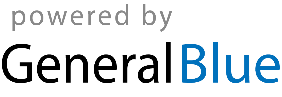 